			Meeting of the Parish Council 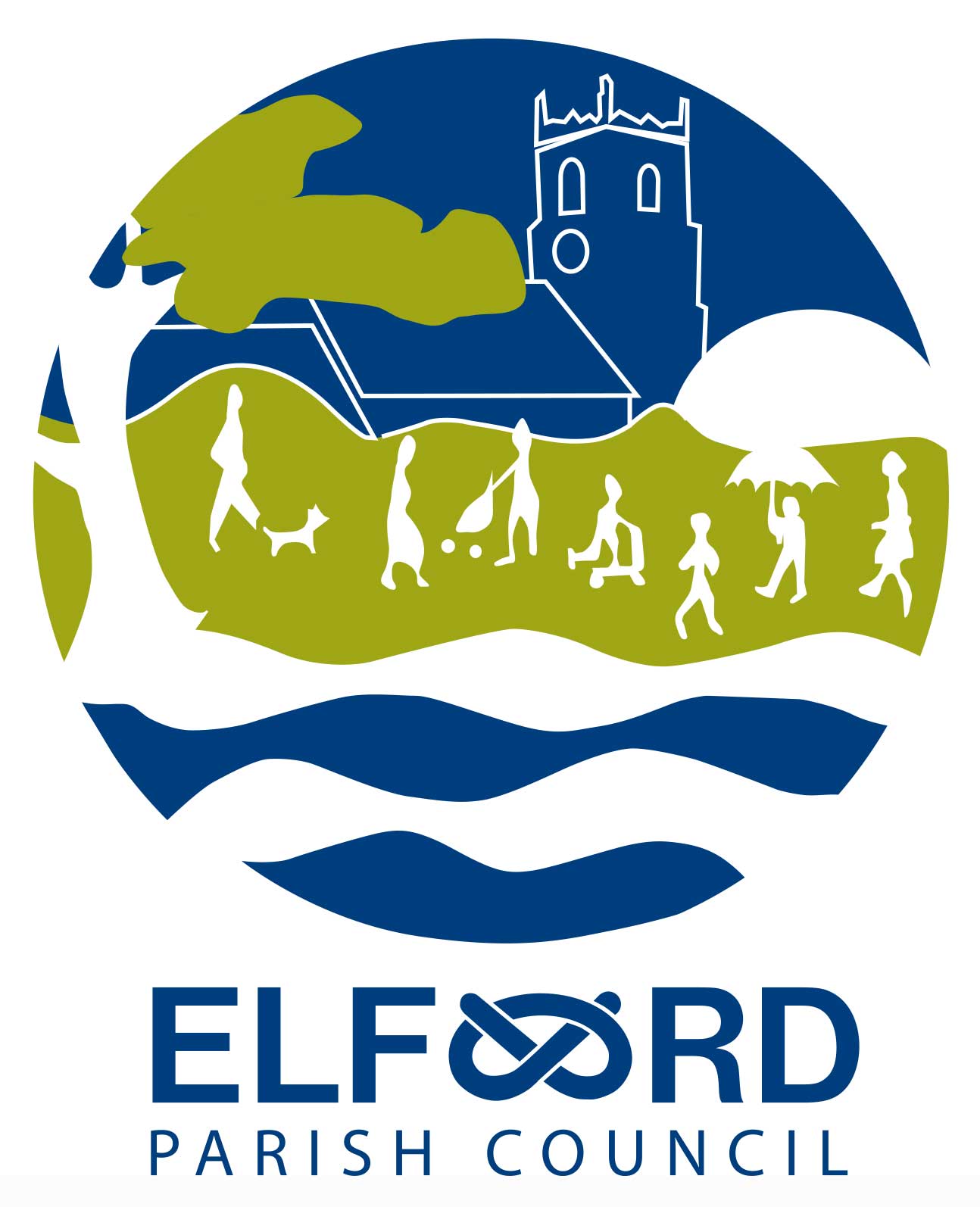 Date and time:		Monday 8th June 2020, 7 pm Venue: 			On-lineUnder the Local Authorities and Police and Crime Panels (Coronavirus) (Flexibility of Local Authority and Police and Crime Panel Meetings) (England and Wales) Regulations 2020 the meeting will be held remotely.To join the meeting please contact the Clerk for the Zoom link on clerk@elfordparish.co.ukA G E N D A Open Forum – to receive any questions or comments from residents. Please first contact the Clerk with your comment or to join the meeting.To receive apologies for absence     To receive Declarations of InterestTo approve the Minutes of the Meeting of 11th May 2020To receive the Clerk’s report									To consider any planning matters:		   							    Applications: 	19/01707/FUL Elford Social Club update						                    Appeal: 20/00008/ENF Elford LoweTo approve the Annual Governance StatementTo approve the Accounting StatementsTo certify the Parish Council is exempt from a limited assurance reviewTo approve the Internal Auditor’s report and appoint an auditor for the next year To discuss the website and compliance with Accessibility RegulationsTo discuss Home Farm spreading and Scarecrow Festival parking To consider maintenanceTo receive questions and reports from Councillors				To receive a financial report   To consider authorising schedule of accounts for payment					Date of next meeting	